THÔNG TIN TRỌNG TÀI VIÊNĐOÀN MINH PHỤNGĐOÀN MINH PHỤNG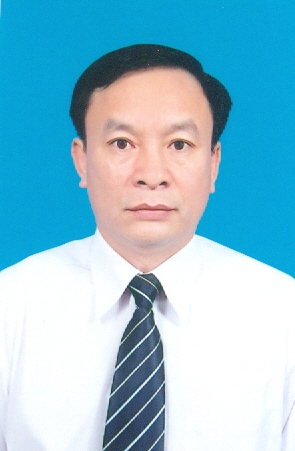 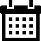 Năm sinh: 1964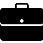 Nghề nghiệp: Phó trưởng Khoa Ngân hàng - Bảo hiểm kiêm Trưởng bộ môn Bảo hiểm Học viện Tài chính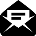 Email: phung_doanminh@yahoo.com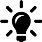 Lĩnh vực hoạt động: Bảo hiểm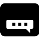 Ngôn ngữ: Tiếng ViệtHọc vấnHọc vấn1987Cử nhân ngành: Bảo hiểm, Đại học Tài chính Kế toán Hà Nội2000Thạc sỹ chuyên ngành: Tài chính – Tín dụng   2007Tiến sỹ chuyên ngành: Tài chính – Tín dụng   Kinh nghiệmKinh nghiệm3/1988 -6/1996Bộ môn Bảo hiểm – Trường Đại học Tài chính Kế toán Hà Nội7/1997- 12/2010Phó trưởng bộ môn Bảo hiểm, Khoa Ngân hàng-Bảo hiểm, Học viện Tài chính1/2011 - 8/2013Trưởng Bộ môn Bảo hiểm, Khoa Ngân hàng-Bảo hiểm, Học viện Tài chính8/2013 - nayPhó trưởng Khoa Ngân hàng-Bảo hiểm kiêm Trưởng Bộ môn Bảo hiểm, Bộ môn Bảo hiểm, Khoa Ngân hàng-Bảo hiểm, Học viện Tài chínhChức vụChức vụPhó trưởng Khoa Ngân hàng - Bảo hiểm kiêm Trưởng bộ môn Bảo hiểm Học viện Tài chínhTrọng tài viên, VIACBằng cấp/chứng chỉ/ thành tích nổi bậtBằng cấp/chứng chỉ/ thành tích nổi bậtTham gia viết nhiều giáo trình, sách tham khảo, chuyên khảo đã xuất bảnNghiệm thu nhiều công trình NCKH